KEEP THIS FORM INYOUR BINDER AND TURN IT IN WITH YOUR FINAL PRODUCT ON OCTOBER 30TH.Name _______________________________Pollution and ConservationChapter 8 Project—Due: October 30thInstead of a test for chapter 8, you will choose one of the following projects to show that you understand the concept of pollution and conservation of natural resources.  Use your textbook (Harcourt Science) and Galileo to research and then present the information you learned in one of the following formats:Paper  slide video—like the one we made about Paul Revere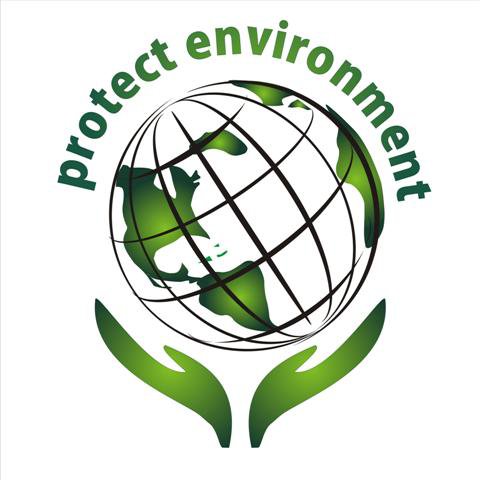 Discovery Education Board Builder—like the one you made about a Georgia habitatPosterYou must include information about:Natural resources: nonrenewable and renewableTypes and examples of pollution: land, air, and waterExamples of conservationWhat is means to reduce, reuse, and recycle resourcesHow you plan to help the environmentCheck off each item as you complete the task:_____I have shown this paper to my parents.  Parent’s initials _________________I have chosen the following format from above: __________________ _____I have found at least one article from Galileo to help me research and show it to Mrs. Anderson (Mrs. Anderson must initial this one)._____I listed where I found my information somewhere in my project (one source will be “Harcourt Science” and the other will be the title of the articles you found on Galileo).